CV 1.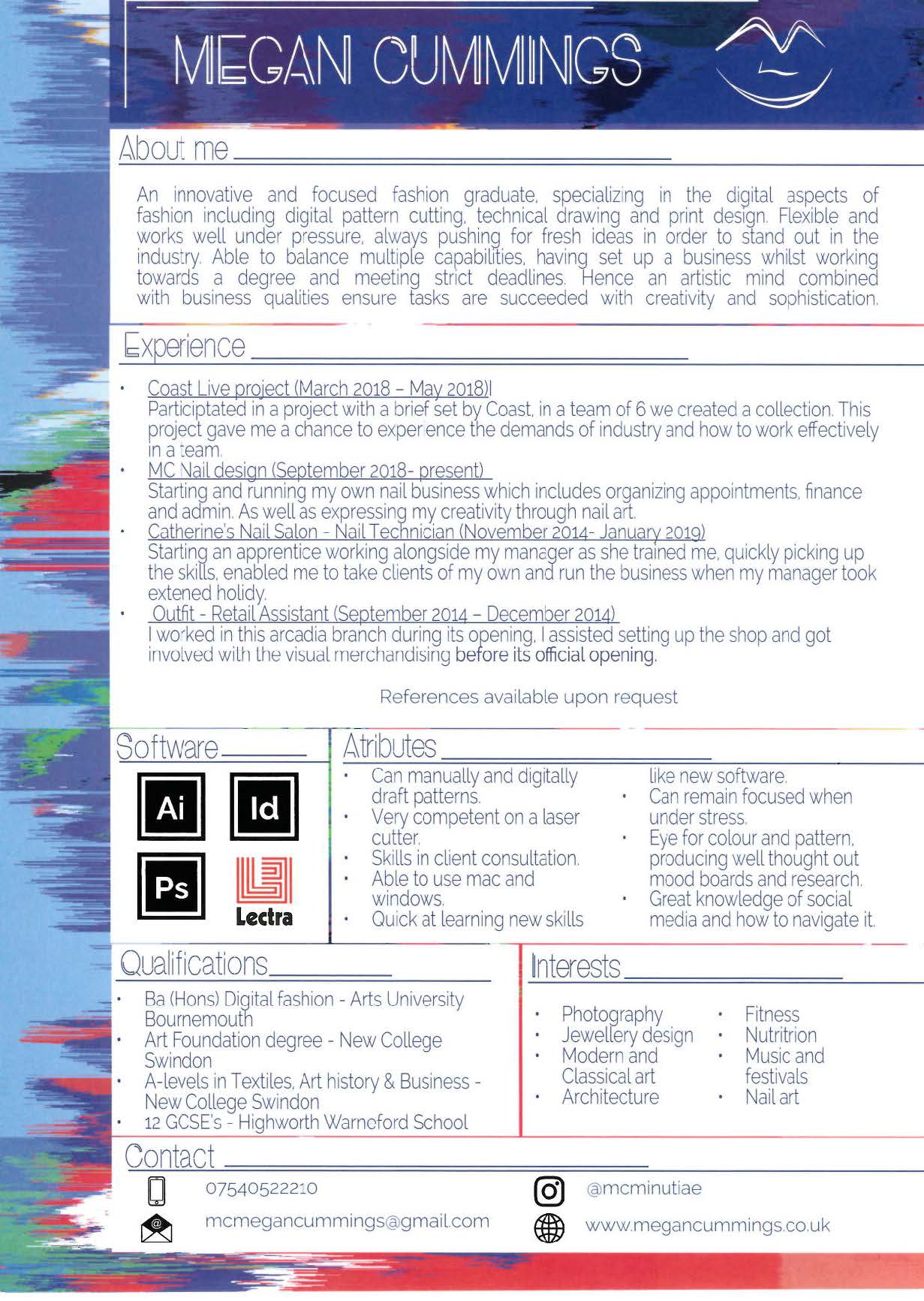 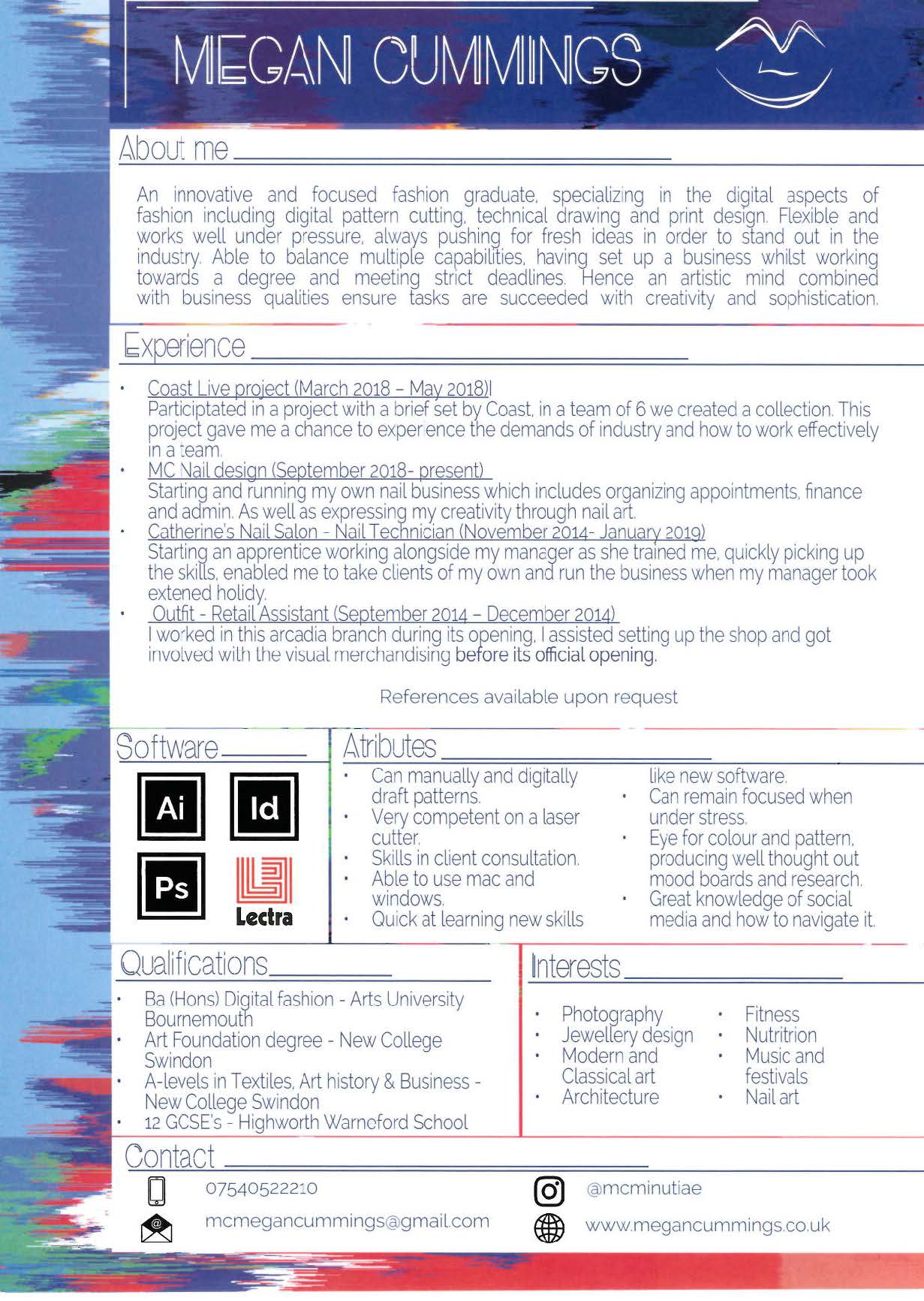 Example 3CV 2.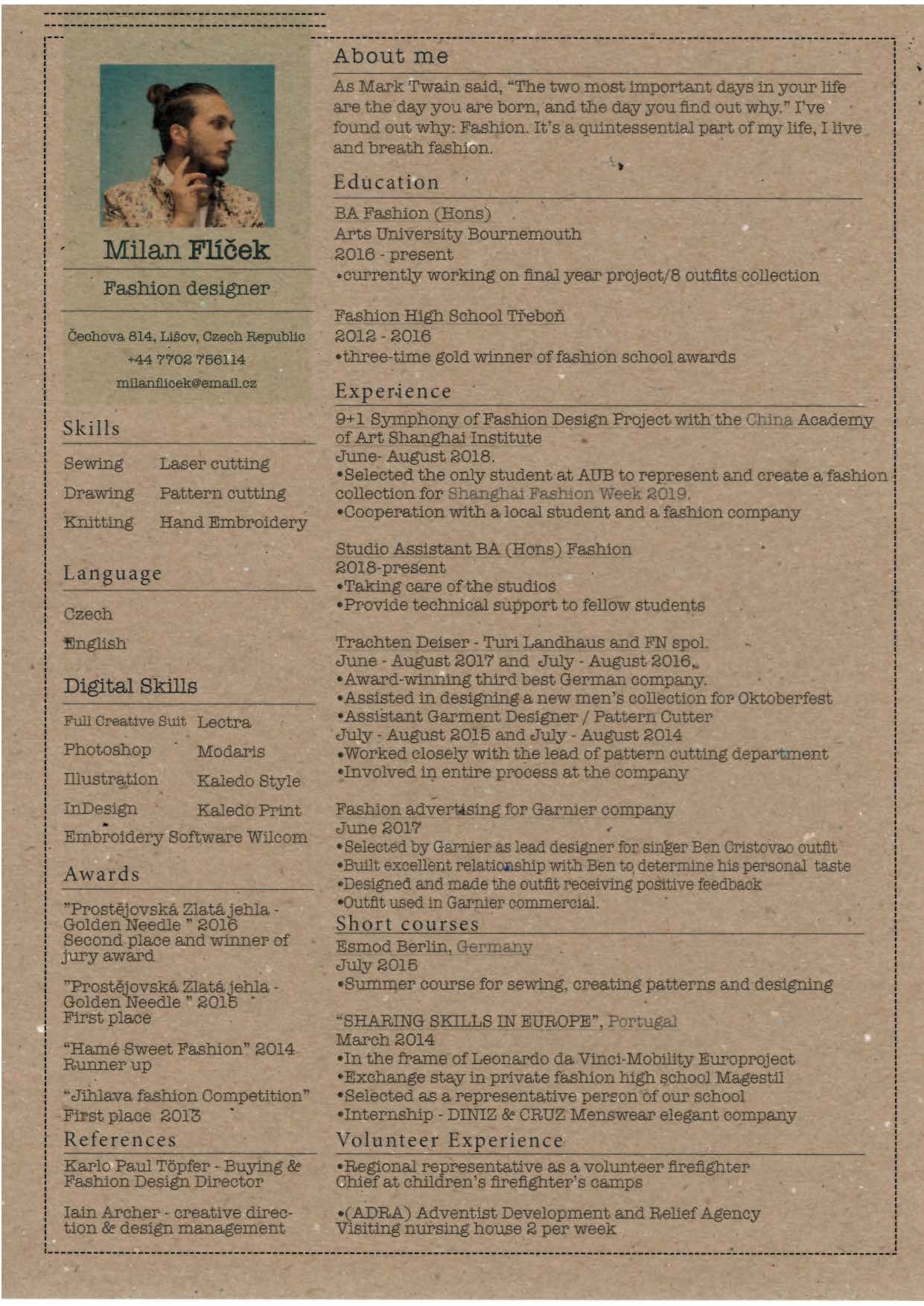 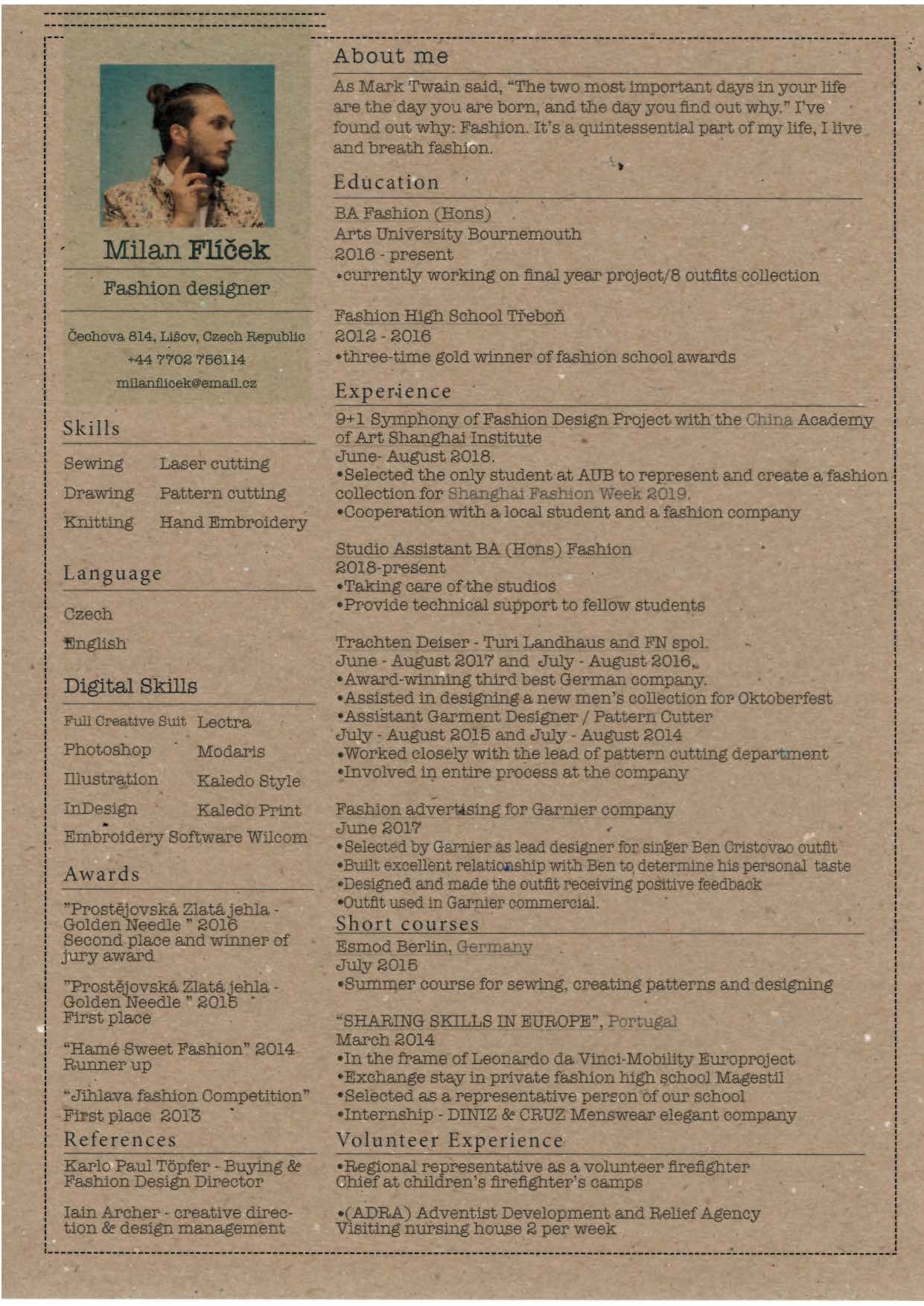 Example 3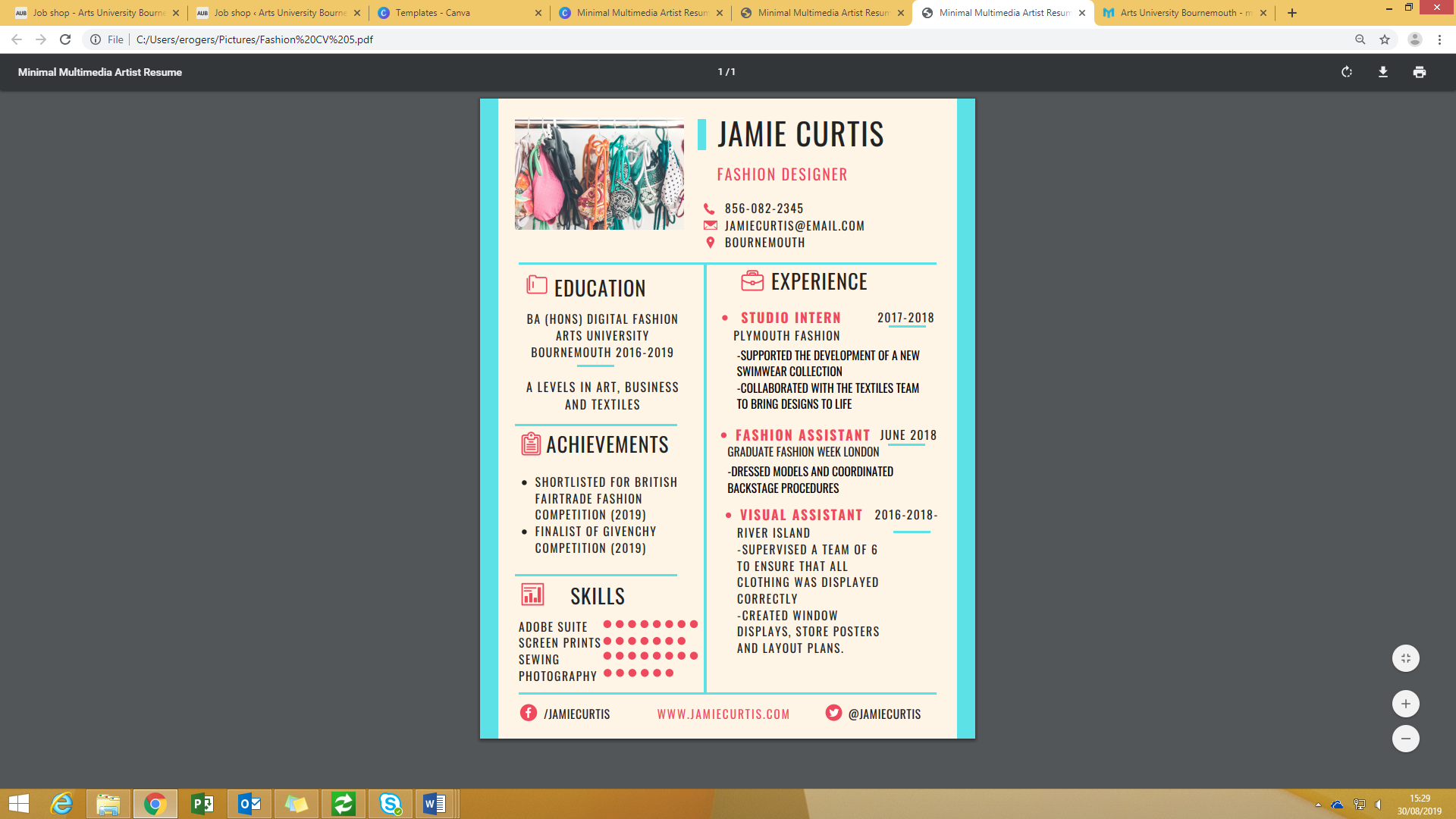 